Newlands Primary School Digital Technology Parent Information     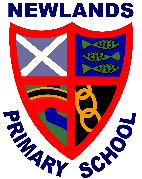 AimsTo enhance and embed the use of Digital Learning and Teaching (DLT) to promote and encourage the benefits DLT offers to all learnersTo provide equal access to DLT for all learnersTo support high quality learning and teaching using DLTExpectationsDLT will be used daily throughout the curriculum when appropriate to enhance learning outcomes.All learners will be taught online safety as part of the curriculum at the appropriate level using websites such as ThinkUKnow. CEOP Education (thinkuknow.co.uk)Mr Kaljee is the DLT champion in the school and takes responsibility for acquiring the right skills to support DLT in school and supporting the all staff to develop DLT skills.  The DLT champion also deals with IT issues in the school and supports both staff and learners when possible. The DLT champion reaches out to professional helpdesks if IT problems can not be solved in school.Staff are regularly asked if they need additional training to support their DLT skills, it is part of the PRD process too. Training will be provided by the DLT champion and SBC Inspire.Senior Leadership Team (SLT) in school evaluates the added value of new technologies that become available either nationally or locally and make decisions. Through a consultation process with staff, pupils and parents will decide if implementation will be appropriate to meet the needs of Newlands pupils.Teacher roleTeachers will assess for all lessons if DLT can enhance children’s learning experience.  DLT will be experienced in each class on a daily basis. IT skills will be taught at the appropriate levels from P1 to P7Internet safety will be taught using national accredited resources such as  ThinkUKnow website.Pupil and Parent guidancePupils are responsible for looking after all IT equipment made available to them by the authority both at school and at home as stipulated in the SBC user agreement.Individual Ipads (P4-P7)  are the responsibility of the pupils and parents. When Ipads go home they must be returned the next school day  charged and ready to use.Below is a sample of current programmes frequently being used to support DLT All these apps are used across all curriculum areas as appropriate on Ipad or laptop.P1/2Doorway online:  Doorway Online        keyboard skills, literacy numeracy at Early levelTopmarks 	Topmarks: teaching resources, interactive resources, worksheets, homework, exam and revision help   literacy and numeracyNumber Crew  https://youtu.be/tVFU0aYQXk8   number bonds, shape facts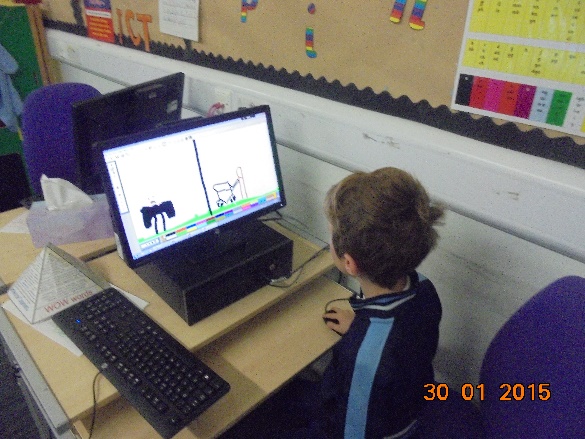 On IpadSketches – school   for drawing P2Notes      for drawing P1Garage Band    for musicSafari – for basic controlled topic based research P2Word – using voice control button to check spelling of wordsShowbie (still under development)Camera – to create evidence (sometimes by using the school digital camera)P3/4/5 WordSumdog – Maths tasks in class and homeworkSafari  - for researchPowerpointBookCreator – to create interactive texts for literacy, HWB and topic work.Sketches schoolCamera – pictures and movies for evidence of workKahoot  - create quizzes to assess knowledge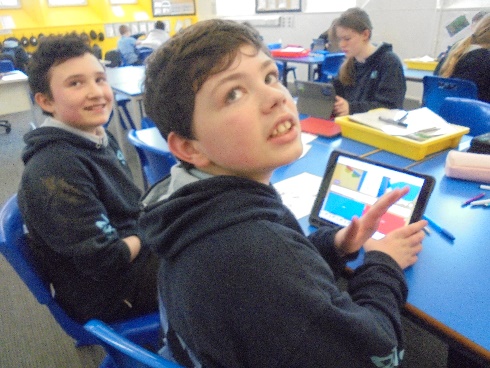 NotesShowbie -  Topic tasksP6/7All these apps are used across all curriculum areas as appropriate on Ipad or laptop.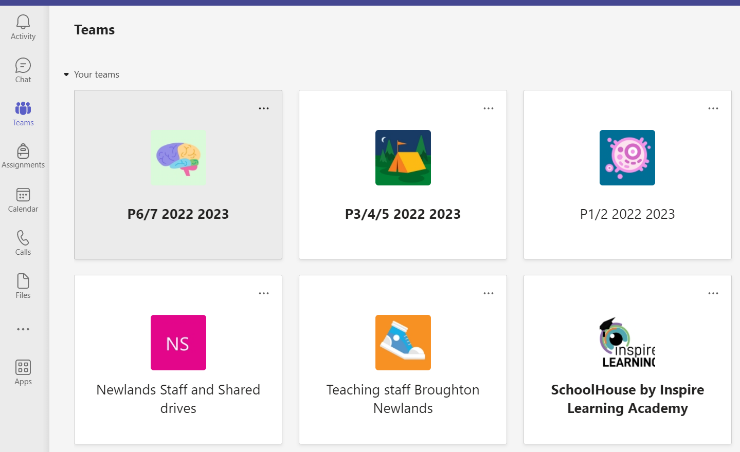 WordSumdog – Maths tasks in class and homeworkFolders – organising workSafari  - for researchPowerpointOutlook – for emailsTeams -  for homeworkBookCreator – to create interactive texts for literacy, HWB and topic work.ClipsSketches school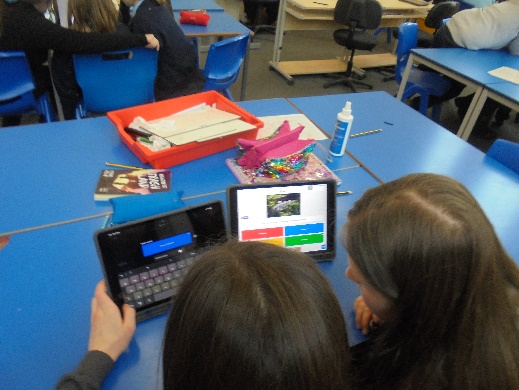 ImovieCamera – pictures and movies for evidence of work  Kahoot  - create quizzes to assess knowledgeNotesTranslate for modern languagesCalendarMicro-bit  -  codingShowbie -  Topic tasks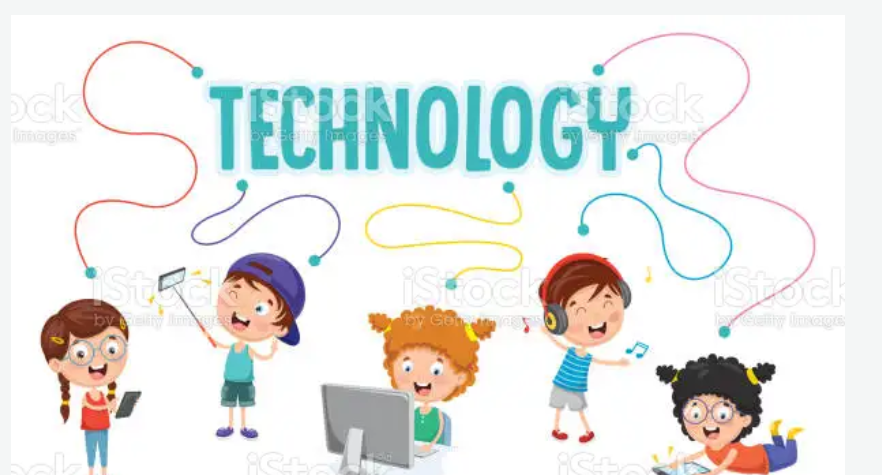 